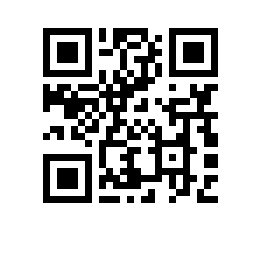 О составе апелляционной комиссии по проведению апелляций по результатам государственной итоговой аттестации студентов образовательной программы  факультета –Санкт-Петербург  и секретаре апелляционной комиссииПРИКАЗЫВАЮ:1. Утвердить апелляционную комиссию (далее – АК) по проведению апелляций по результатам государственной итоговой аттестации студентов  курса образовательной программы    факультета ,  формы обучения в следующем составе:Председатель АК – , ,Члены АК:- , ,- , ,- , ,Секретарь АК –  , .